Union Congregational ChurchMarch 19th, 2023   	10:00 A.M.Fourth Sunday in Lent Musical PreludeAs our acolyte brings the light of God into worship,We are invited into this time of centering silence.*Processional Hymn                         (Insert)“The King of Love My Shepherd Is”Call to Worship:Leader: As God is our shepherd we need nothing else.Everyone: We rest in green pastures and walk by   still waters, which renews and refreshes our spirits.Leader: God guides us along paths of righteousnessEveryone: And walks with us through shadowed valleys so we are not afraid.  The shepherd’s staff comforts us.Leader: God set the banquet table for us in the presence of our enemies. There we’re anointed with oil and our cup overflows.Everyone: Goodness and mercy shall never depart from us as long as we dwell in the house of God.Unison Invocation:Loving Shepherd,you know our names;you care for us.When we face darkness and death,walk beside us.When we hunger for your love,fill us with your presence.When we are fearful,feed us at your table.May we dwell in the house of goodness and mercyall the days of our lives. Amen.The Gloria PatriaGlory be to the Father, and to the Son and to the Holy Ghost. As it was in the beginning, is now and ever shall be, world without end. Amen, Amen.Sharing Joys and ConcernsPastoral Prayers and Silent Prayers The Lighting of Candle of RemembranceThe Lord’s PrayerOur Father who art in heaven, hallowed be thy name. Thy kingdom come; Thy will be done on earth as it is in heaven. Give us this day our daily bread, and forgive us our debts, as we forgive our debtors. Lead us not into temptation, but deliver us from evil.For Thine is the kingdom and the power and the glory forever. Amen.Congregational Response:Hear our prayers O Lord.Hear our prayers O Lord.Incline thine ear to us and grant us Thy Peace. Amen.Today’s Scripture ReadingsPsalm 23Ephesians 5:8-14John 9:1-17SermonPastor Scott ChaseGifts of the PeopleInvitation                                         DoxologyCongregational Response:Praise God from whom all blessings flow.Praise God all creatures here below.Praise God above ye heavenly hosts.Creator, Savior, Holy Ghost. Amen.Prayer of DedicationHymn of Sending:	                      (NCH - 451)“Be Now My Vision”BenedictionThree-fold Amen.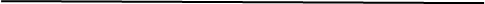 Closing:       “Go Now in Peace”Go Now In Peace...Never Be Afraid.
God Will Go With You Each Hour Of Every day.
Go Now In Faith, Steadfast, Strong And True.
Know He Will Guide You In All You Do.
Go Now In Love, And Show You Believe.
Reach Out To Others So All The World Can See.
God Will Be There, Watching From Above.
Go Now In Peace, In Faith, And In Love.Leader: Pastor Scott ChaseMinisters: All the Congregation’s Members